В целях реализации инвестиционного профиля Ибресинского муниципального округа Чувашской Республики1. Определить лиц, ответственных за реализацию инвестиционного профиля  Ибресинского муниципального округа Чувашской Республики по своим направлениям:- Федоров Н.Г. - и.о первого заместителя главы администрации - начальника Управления по развитию территорий; - Алексеева И.В. - заместитель главы администрации;- Андреева М.Д. - заместитель главы администрации - начальник отдела строительства, благоустройства, ЖКХ и дорожного хозяйства;- Ермошкин М.П. – начальник отдела сельского хозяйства и экологии.2.  Контроль исполнения настоящего распоряжения оставляю за собой.Глава Ибресинскогомуниципального округаЧувашской Республики                                                                               	И.Г. СемёновФилиппова Т.И.8(83538) 2-25-71ЧĂВАШ  РЕСПУБЛИКИ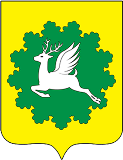 ЧУВАШСКАЯ РЕСПУБЛИКАЙĔПРЕÇ МУНИЦИПАЛИТЕТОКРУГĔН АДМИНИСТРАЦИЙĚХУШУ02.02.2023   30-р №хула евĕрлĕ Йĕпреç поселокĕАДМИНИСТРАЦИЯИБРЕСИНСКОГО МУНИЦИПАЛЬНОГО ОКРУГА РАСПОРЯЖЕНИЕ02.02.2023  № 30-рпоселок городского типа ИбресиОб определении лиц, ответственных за реализацию инвестиционного профиля  Ибресинского муниципального округа Чувашской Республики